ПРОЕКТ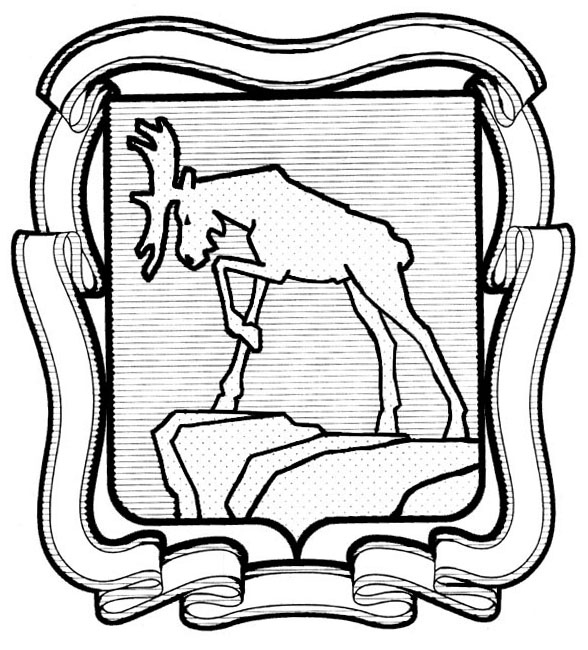 СОБРАНИЕ ДЕПУТАТОВ МИАССКОГО ГОРОДСКОГО ОКРУГА                                                         ЧЕЛЯБИНСКАЯ ОБЛАСТЬ     СЕССИЯ СОБРАНИЯ  ДЕПУТАТОВ МИАССКОГО ГОРОДСКОГО ОКРУГА ШЕСТОГО СОЗЫВАРЕШЕНИЕ №от  2021 г.О внесении изменений в Решение Собрания депутатов Миасского городского округа от 24.05.2019 г. № 2 «Об утверждении Положения «О порядке осуществления муниципального контроля за обеспечением сохранности автомобильных дорог местного значения в границах Миасского городского округа»Рассмотрев  предложение  Главы  Миасского  городского округа Г.М. Тонких о внесении изменений в Решение Собрания депутатов Миасского городского округа от 24.05.2019 г. № 2 «Об утверждении Положения «О порядке осуществления муниципального контроля за обеспечением сохранности автомобильных дорог местного значения в границах Миасского городского округа», протест прокурора города Миасса от 23.03.2021 г. 
№ 17-2021, учитывая рекомендации постоянной комиссии по вопросам законности, правопорядка и местного самоуправления, в соответствии с Федеральным законом от 26.12.2008 № 294-ФЗ «О защите прав юридических лиц и индивидуальных предпринимателей при осуществлении государственного контроля (надзора) и муниципального контроля», руководствуясь Федеральным законом от 06.10.2003 г. 
№ 131-Ф3 «Об общих принципах организации местного самоуправления в Российской Федерации» и Уставом Миасского городского округа, Собрание депутатов Миасского городского округа РЕШАЕТ:1. Внести изменения в Решение Собрания депутатов Миасского городского округа от 24.05.2019 г. № 2 «Об утверждении Положения «О порядке осуществления муниципального контроля за обеспечением сохранности автомобильных дорог местного значения в границах Миасского городского округа» (далее – Решение), а именно в Приложении к Решению:1) главу 5 «5. Организация и проведение плановой проверки» переименовать в главу 5 «5. Организация и проведение плановой проверки. Особенности организации и проведения в 2021 году проверок юридических лиц и индивидуальных предпринимателей.», дополнив пунктом 17.1 следующего содержания:« 17.1. Проверки юридических лиц и индивидуальных предпринимателей в 2021 году могут проводиться с использованием средств дистанционного взаимодействия, в том числе аудио- или видеосвязи.Органом муниципального контроля, по видам муниципального контроля, организация и осуществление которых регулируется Федеральным законом «О государственном контроле (надзоре) и муниципальном контроле в Российской Федерации», после 1 июля 2021 г., но не позднее чем за 20 рабочих дней до даты начала проведения плановой проверки в форме выездной проверки, включенной в ежегодный план проведения плановых проверок юридических лиц и индивидуальных предпринимателей на 2021 год (далее - ежегодный план), может быть принято решение о проведении вместо нее инспекционного визита.О проведении инспекционного визита вместо плановой проверки юридическое лицо, индивидуальный предприниматель уведомляются в течение 10 рабочих дней после принятия указанного выше решения.Указываемый в ежегодном плане срок проведения плановых проверок по видам муниципального контроля, организация и осуществление которых регулируется Федеральным законом «О государственном контроле (надзоре) и муниципальном контроле в Российской Федерации», дата начала которых наступает позже 30 июня 2021 г., не может превышать 10 рабочих дней с учетом особенностей исчисления предельных сроков проведения проверок, установленных частью 7 статьи 72 и частью 7 статьи 73 Федерального закона «О государственном контроле (надзоре) и муниципальном контроле в Российской Федерации».Плановые проверки, дата начала которых наступает позже 30 июня 2021 г., по видам муниципального контроля, организация и осуществление которых регулируется Федеральным законом «О государственном контроле (надзоре) и муниципальном контроле в Российской Федерации», проводятся в соответствии с положениями об указанных видах государственного контроля (надзора), муниципального контроля.Включенные в ежегодный план плановые проверки, дата начала которых наступает позже 30 июня 2021 г., подлежат исключению из ежегодного плана, в случае, если на дату начала их проведения признаны утратившими силу положения федерального закона, устанавливающие вид государственного контроля (надзора), муниципального контроля, в рамках которого планируется проведение проверок, или изменены федеральными законами наименование и (или) предмет соответствующего вида государственного контроля (надзора), муниципального контроля, кроме случаев, когда указанные проверки подлежат проведению в рамках иного вида государственного контроля (надзора), муниципального контроля в соответствии с положением об указанном виде государственного контроля (надзора), муниципального контроля.При формировании ежегодных планов на 2021 год в них не включаются плановые проверки в отношении юридических лиц и индивидуальных предпринимателей, отнесенных в соответствии со статьей 4 Федерального закона «О развитии малого и среднего предпринимательства в Российской Федерации» к субъектам малого предпринимательства, сведения о которых включены в единый реестр субъектов малого и среднего предпринимательства.».2.  Настоящее Решение опубликовать в установленном порядке. 3. Контроль исполнения настоящего Решения возложить на комиссию по вопросам законности, правопорядка и местного самоуправления. Председатель Собрания депутатовМиасского городского округа                                                                                  Д.Г. ПроскуринГлава Миасского городского округа                                                                                       Г.М. Тонких